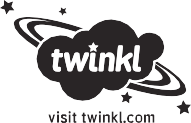 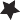 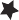 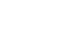 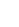 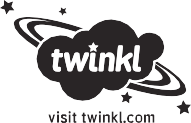 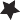 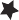 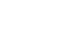 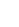 How to Make CupcakesIngredients250g (8oz) unsalted butter, softened 250g (8oz) caster sugar250g (8oz) self-raising flour Pinch of salt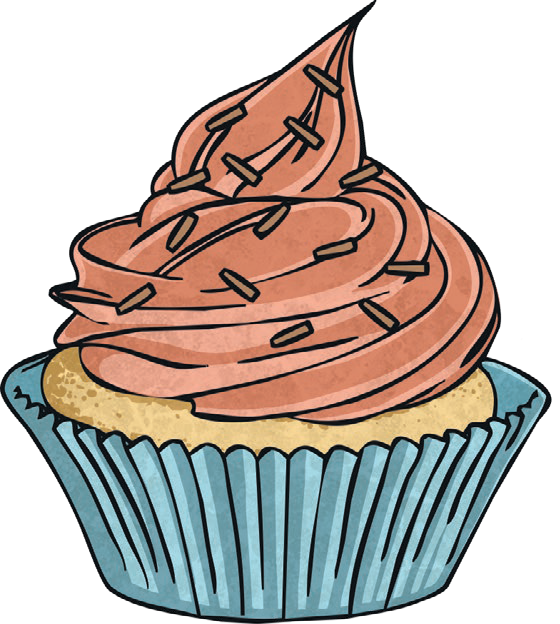 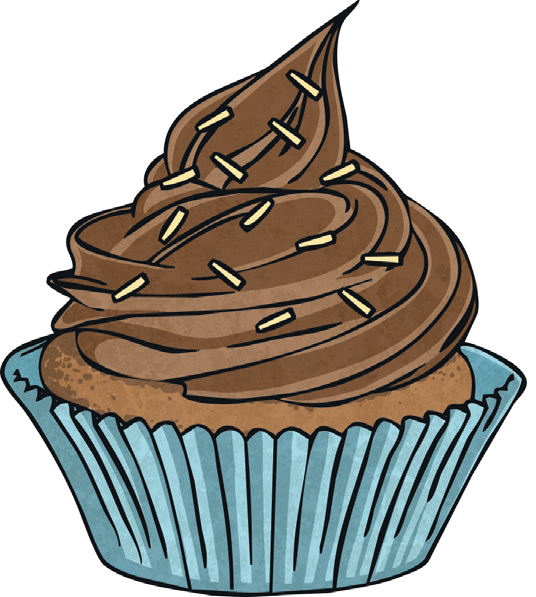 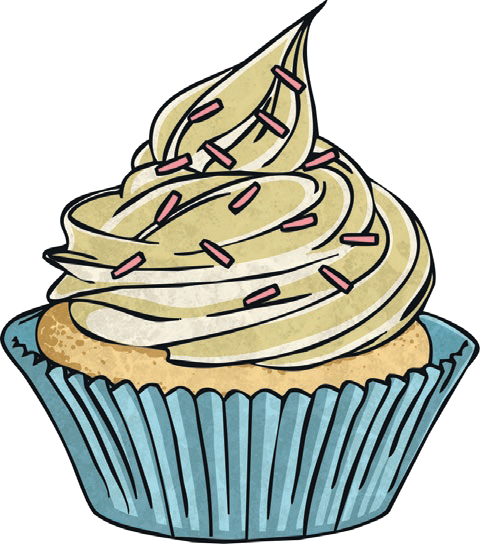 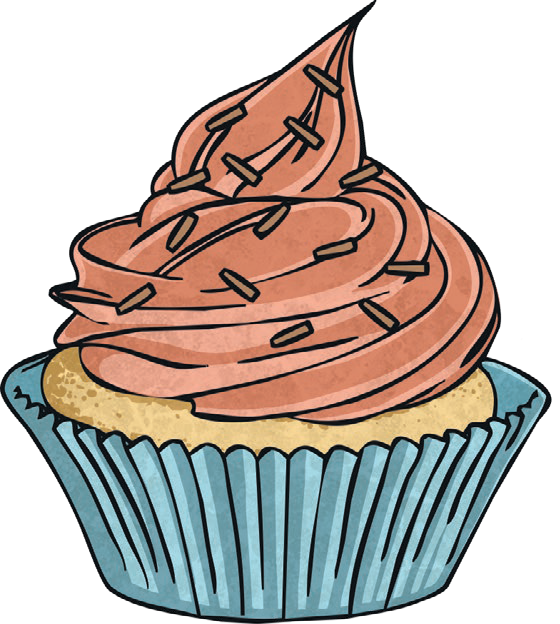 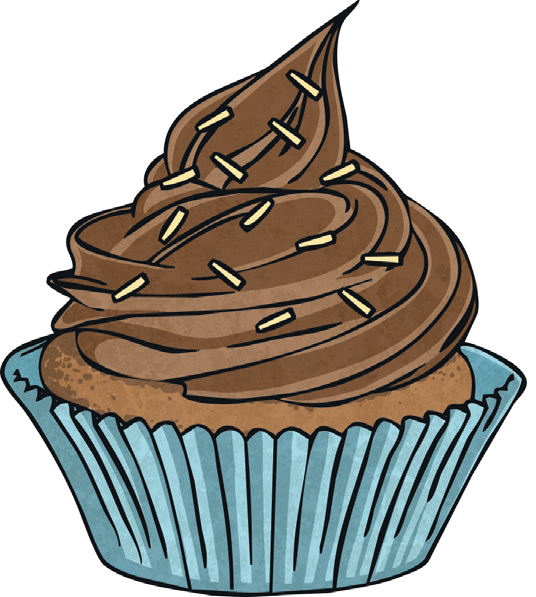 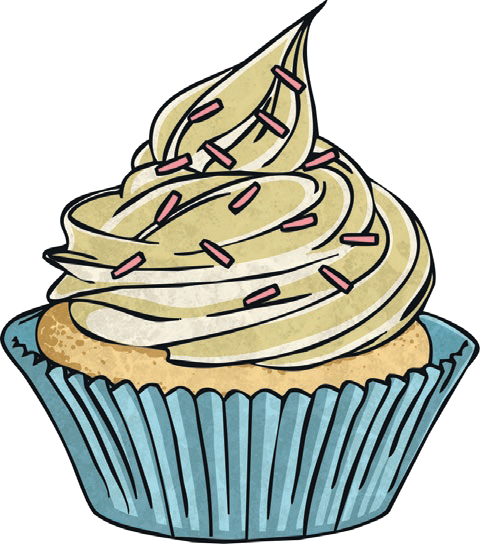 4 medium eggsEquipmentA bowl A whisk12 paper cases A spoonA muffin tinMethodPreheat the oven to 190°C or gas mark 5. Beat the butter in a bowl until softened.Add the sugar, flour, salt, eggs and milk and whisk until you have a smooth mixture. Divide the mixture between all the paper cases with a spoon.Place the tin in the oven and bake for 15-18 minutes or until the cakes are golden brown.Remove the tins from the oven. Leave to cool in the tins for a few minutes, then move them onto a wire cooling rack.